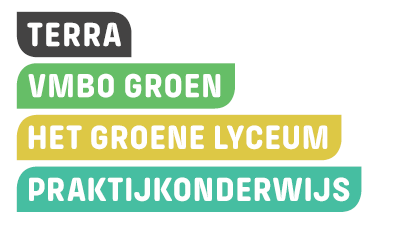 Opdracht PowerPoint 2010Je leert:1 De BasisDe PowerPoint op te slaanNieuwe dia makenVolgorde wijzigenTekst toevoegen2 Dia ontwerpenAchtergrond instellen3 Video toevoegen4 Check!OpdrachtJe maakt een PowerPoint waarin je laat zien de volgende acties te beheersen:Ga het document stapsgewijs door!1 De basis 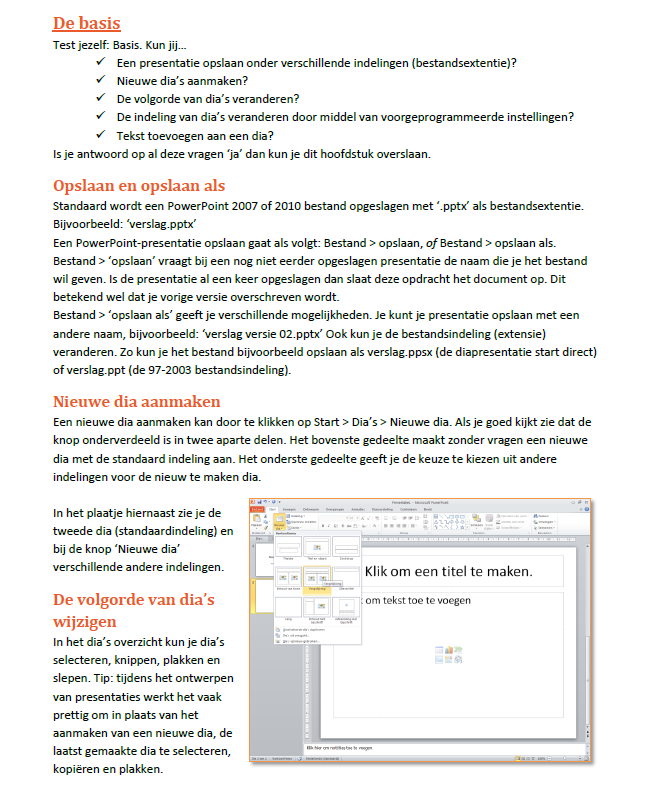 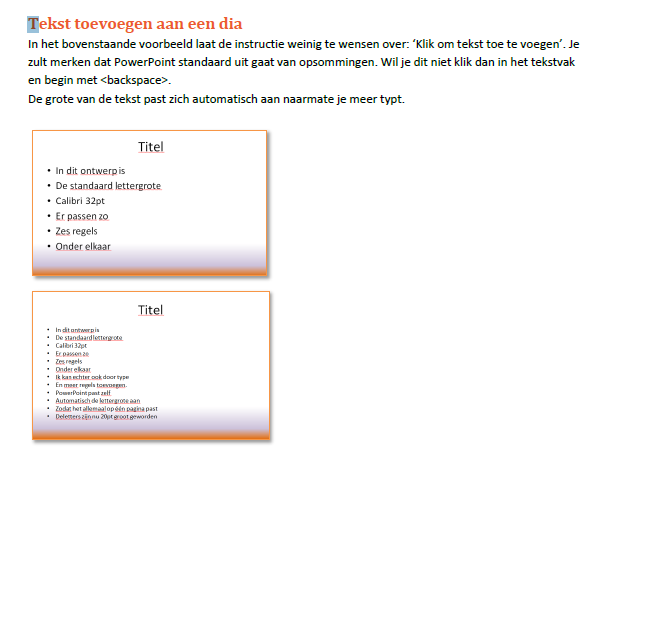 2 Dia ontwerpen 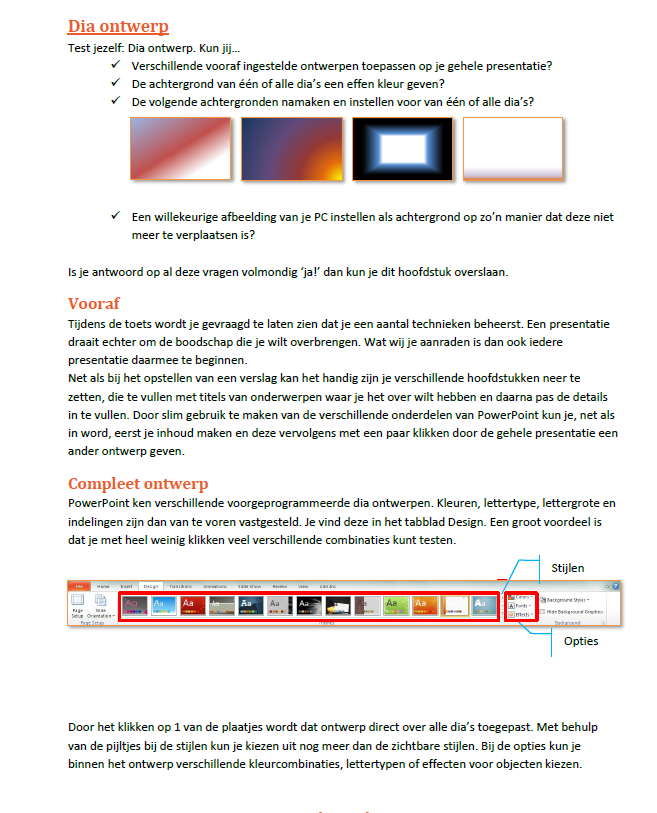 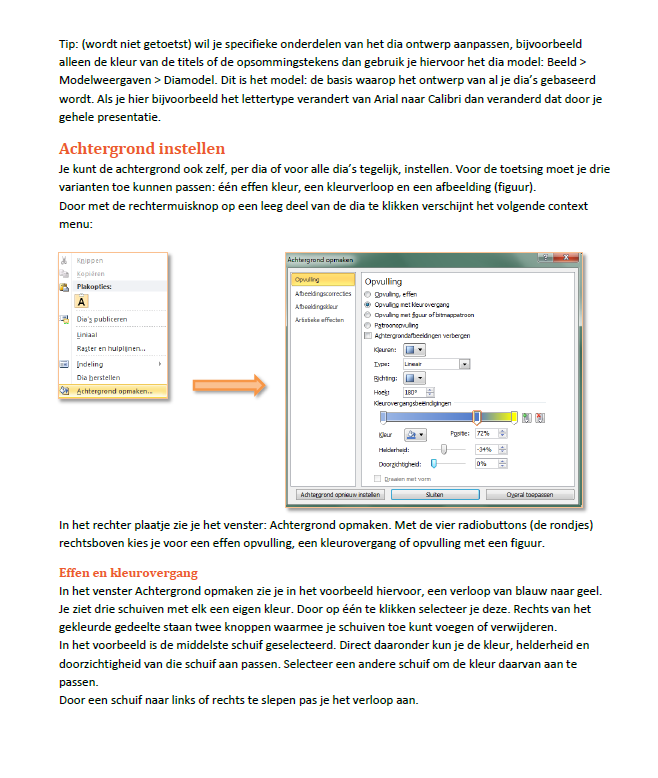 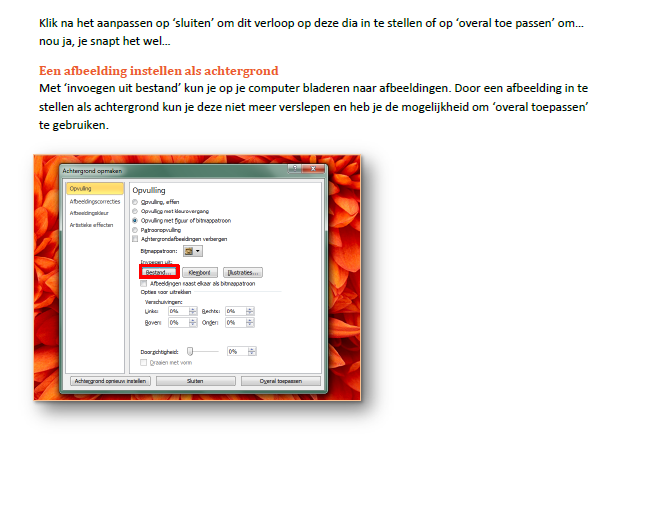 3 Video toevoegen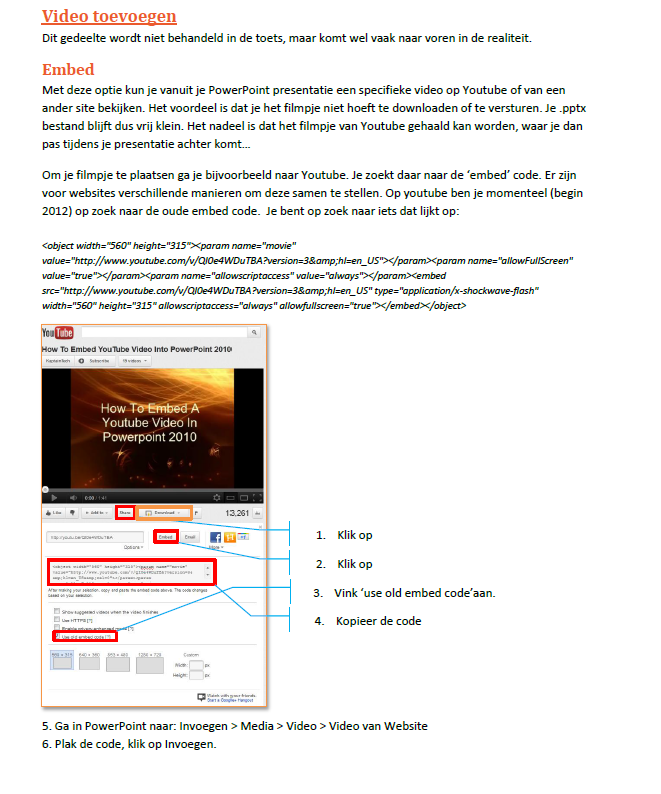 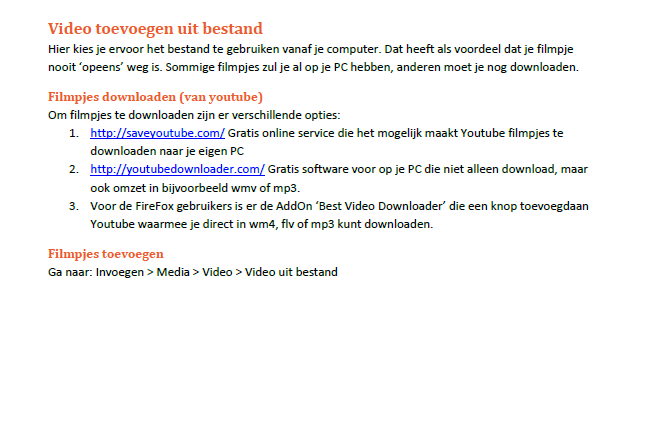 4 Check!OpdrachtTijdsduur 1} Je bedenkt een onderwerp voor je PowerPoint en slaat deze op. De PowerPoint moet minimaal uit 5 dia’s bestaanMaak een nieuwe diaWijzig de volgordeVoeg tekst toe aan de dia15 min2} Je gaat de dia nu verder ontwerpenStel een achtergrond in10 min 3} Zoek een relevante video uit en voeg deze toe aan je presentatie5 min 4} Opdracht afgerond? MAIL DE PPT NAAR JE DOCENTParaaf docent   OpdrachtTijdsduur 1} Je bedenkt een onderwerp voor je PowerPoint en slaat deze op. De PowerPoint moet minimaal uit 5 dia’s bestaanMaak een nieuwe diaWijzig de volgordeVoeg tekst toe aan de dia15 minOpdrachtTijdsduur 2} Je gaat de dia nu verder ontwerpenStel een achtergrond in10 min OpdrachtTijdsduur 3} Zoek een relevante video uit en voeg deze toe aan je presentatie5 min OpdrachtCheck 1} PowerPoint opslaanNieuwe dia makenVolgorde wijzigen Tekst toevoegen 2} Dia ontwerpenAchtergrond instellen 3} Video toevoegen4} Opdracht afgerond? STUUR DE PPT NAAR JE DOCENT!Paraaf docent   